Ninoslav Mímica, Suzana Uzun,
Oliver Kozumplik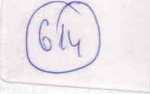 NUSPOJAVEPSIHOFARMAKAodabrana poglavlja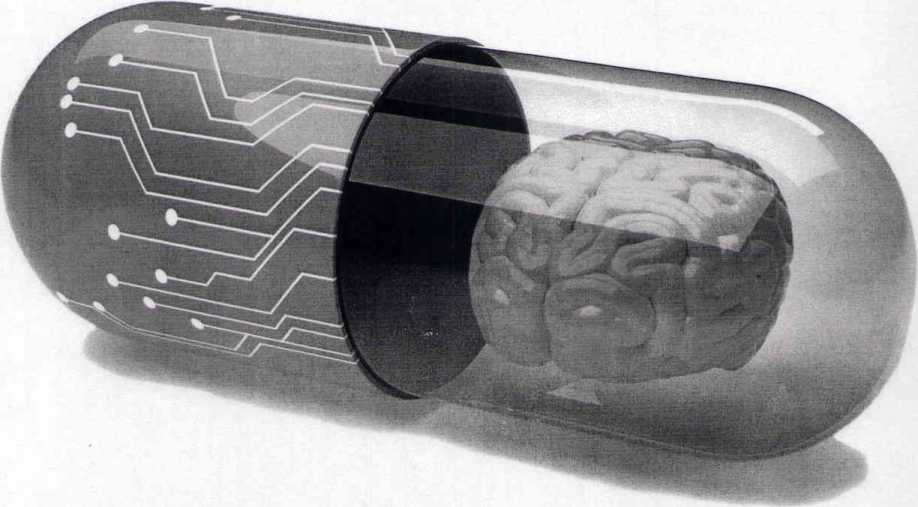 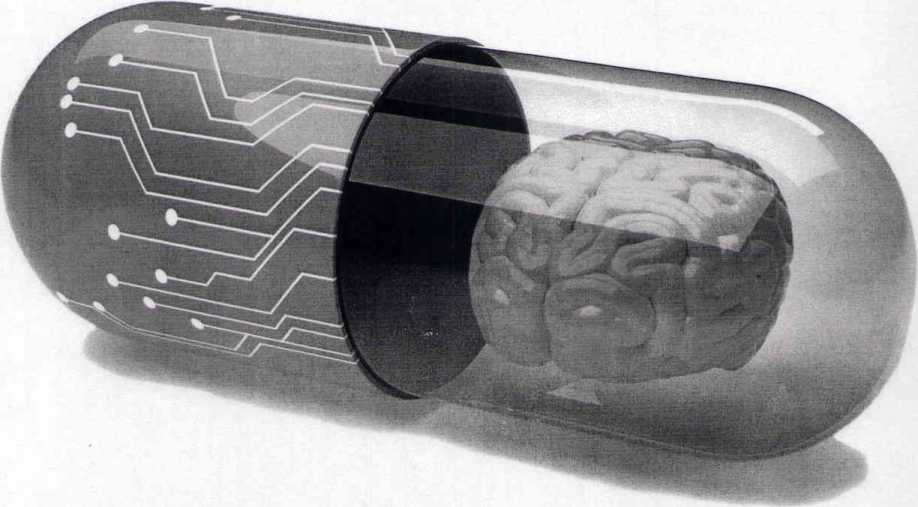 NUSPOJAVE STABILIZATORA RASPOLOŽENJA I BENZODIAZEPINAOliver Kozumplik, Suzana Uzun, Ninoslav MimicaBipolarni afektivni poremećaj, s promjenama raspoloženja između depresije i manije, može zahvatiti do 1,5 % odraslih osoba te povećava rizik od suicida i dizabili- teta. U većine osoba stanje se poboljšava tijekom vremena, no dvije trećine osoba mogu imati rezidualne disfunkcije, a u barem 40 % mogu se epizode ponavljati. Premda epizode manije ili hipomanije određuju ovaj poremećaj, depresije su brojnije i sa slabijim terapijskim odgovorom. S obzirom na to da se početne epizode depresije često pogrešno dijagnosticiraju, početak liječenja stabilizatorima raspoloženja često kasni. Nesuradljivost je pri uzimanju lijekova učestala i povezana sa slabim ili ograničenim kliničkim ishodima u liječenju bipolarnog poremećaja. Podatci iz literature otkrivaju da su nuspojave jedan od uobičajeno navođenih razloga za nesuradljivost u terapiju stabilizatorima raspoloženja.Efikasnost litija u akutnoj maniji opisana je još 1949. godine. Litij je u širokoj uporabi u liječenju bipolarnoga afektivnog poremećaja. Međutim, zabrinutost zbog nuspojava litija ima ulogu u terapijskoj nesuradljivosti tijekom terapije litijem. Prema podatcima iz literature, nefrogeni dijabetes insipidus pojavljuje se u do 40 % pacijenata. Žeđ i ekscesivno uriniranje, mučnina i proljev te tremor učestale su nuspojave. Povećanje tjelesne težine i kognitivno oštećenje tijekom terapije litijem izazivaju veći distres u pacijenta i veća je vjerojatnost da će dovesti do terapijske nesuradljivosti tijekom terapije litijem. Litij ima štetne učinke na bubrege, štitnjaču i paratiroidne žlijezde, zbog čega su potrebne periodične kontrole krvnih parametara. U većini slučajeva s litijem povezani učinci na bubrege relativno su blagi. U malog, ali mjerljivog postotka pacijenata liječenih litijem pojavit će se progresivno bubrežno oštećenje. Povremeno je potrebno prekinuti te/apiju litijem zbog progresivne bubrežne insuficijencije. Hipotireoza inducirana litijem relativno je učestala, ali se lako dijagnosticira i liječi. U literaturi su također opisani slučajevi hiperparatireoidizma na terapiju litijem.Prema podatcima iz Literature u vezi s učinkom Litija u terapijskim dozama na ishod trudnoće, osnovni su učinci su kardijalne malformacije i povećana tjelesna težina novorođenčadi pri porođaju.Poznato je da litij ima interakcije s brojnim tipovima Lijekova za Liječenje različitih bolesti u ljudi. Ovo može izazvati ili povećanje ili smanjenje terapijske aktivnosti, uzrokujući sekundarne neželjene učinke ovog lijeka. Navedeno čini nužnim potragu za alternativama i/ili različitim kombinacijama s litijem u svrhu smanjenja neželjenih učinaka. Ove bi alternative trebale biti potentni stabilizatori raspoloženja kao monote- rapija ili bi trebalo naći najbolju kombinaciju lijekova kako bi doza litija mogla biti smanjena, a osiguralo se potentno terapijsko djelovanje.Potraga za alternativama litiju u liječenju poremećaja raspoloženja započela je s karbamazepinom i valproičnom kiselinom kasnih 70-ih godina prošloga stoljeća. Tijekom terapije valproičnom kiselinom učestale su nuspojave tipično benigne, no mogu se pojaviti i manje učestale, ali teže nuspojave. One uključuju hepatotoksičnost, hiperamonemič- nu encefalopatiju, poremećaje koagulacije i pankreatitis. Učestale nuspojave valproata uključuju povećanje tjelesne težine, gastrointestinalne simptome, sedaciju, tremor i blago povišenje vrijednosti jetrenih enzima. Teška je hepatal- na toksičnost rijetka u odraslih. Mnoge su nuspojave povezane s primijenjenom dozom i rješavaju se smanjenjem doze. Valproat je teratogen. Ovakvi učinci, uz vjerojatno povećan rizik od sindroma policističnih jajnika, ograničavaju uporabu valproata u žena u reproduktivnoj dobi. U takvih žena pri izboru stabilizatora raspoloženja mora se imati na umu rizik od teratogenosti, s izviještenim najvećim rizikom u trudnoći pri tzerapiji valproatom i najvećom zabrinutošću tijekom dojenja pri liječenju litijem. Uporaba je valproične kiseline ograničena dvjema potencijalno životno ugrožava- jućim nuspojavama - teratogenošću i hepatotoksičnošću. Karbamazepin se započeo sustavno istraživati tijekom 70-ih 20. st. i postao je šire primjenjivan u liječenju bipolarnoga afektivnog poremećaja tijekom osamdesetih godina. Optimalna uporaba karbamazepina zahtijeva dobro poznavanje nuspojava i farmakokinetskih interakcija s ovim lijekom. Nuspojave su često benigne, ali se rijetko mogu pojaviti teške hematološke, dermatološke i hepatalne manifestacije. Najčešće nuspojave povezane s karbamazepinom jesu somnolencija, umor, vrtoglavica i glavobolja. Osip i leukope- nija mogu se pojaviti u oko 10 % pacijenata, ali su u većini slučajeva benigne i prolazne. Rijetke teške nuspojave uključuju agranulocitozu, aplastičnu anemiju, Stevens-Johnsonov sindrom i toksičnu epidermalnu nekrolizu. Hiponatremija se pojavljuje u do pola osoba koje uzimaju karbamazepin i, premda se često smatra da je asimptomatska, može voditi simptomima u rasponu od nestabilnosti i blage konfuzije do epileptičkih napadaja i kome. Tretman bipolarnog afektivnog poremećaja u trudnica uključuje mnoge izazove. Neki stabilizatori raspoloženja, npr. litij, natrijev valproat i karbamazepin, teratogeni su za ljude.motoričke učinke, paradoksalne reakcije, toleranciju i rebound, teratogene rizike, nastanak ovisnosti, simptome ustezanja te pitanja zloporabe. Najčešća nuspojava benzodiazepinske terapije jest neželjena dnevna sedacija, na što bolesnika treba upozoriti, a u najvećem broju slučajeva može se regulirati, odnosno umanjiti titracijom i pravilnim izborom lijeka.Benzodiazepini su pokazali učinkovitost u tretmanu bolesnika s anksio- znim poremećajima s različitim stupnjevima učinkovitosti. Uporaba benzodiazepina ima prednosti jer imaju brz početak djelovanja i općenito se dobro podnose. Benzodiazepini su široko propisivani za liječenje anksioznih poremećaja i poremećaja spavanja. Premda su sigurni, brzo se razvija tolerancija na njihovu sedativnu aktivnost. Nagli prekid liječenja benzodiazepinima vodi pojavi simptoma ustezanja. Čini se da jg zabrinutost oko stvaranja tjelesne ovisnosti važan limitirajući čimbenik u dugotrajnom tretmanu s benzodiazepinima. Težina sindroma ustezanja određena je multiplim čimbenicima, npr. dozom, trajanjem liječenja, načinom prekida liječenja, kao i farmakološkim svojstvima benzodiazepina. Postupno smanjivanje doze benzodiazepina u slučaju ovisnosti obično je dugotrajan proces koji traje nekoliko tjedana ili mjeseci. Često je povezan sa značajnim simptomima ustezanja i žudnje, sto može dovesti do ponovnog uzimanja lijeka.Paradoksalne reakcije na benzodiazepine, karakterizirane pojačanom pričljivošću, uzbuđenjem i prekomjer-nim kretanjem, relativno su rijetke i po javljuju se u manje od 1 % pacijenata. Prema podatcima iz literature, čini se da postoji umjerena povezanost između nekih benzodiazepina i naknadnoga agresivnog ponašanja u ljudi.Nuspojave tijekom kronične uporabe diazepama uključuju amneziju, vrtoglavicu, ataksiju, konfuziju, sedaci- ju, depresiju i tahikardiju. Najčešće nuspojave liječenja lorazepamom jesu sed a čija i pospanost ubrzo nakon početka terapije. Prema podatcima iz literature, diplopija se također može pojaviti kod terapiji lorazepamom. Lorazépam je u širokoj primjeni u liječenju starijih osoba s anksioznim poremećajima i povezanim stanjima. Opisani su negativni učinci lorazepama na kognitivno funkcioniranje, osobito memoriju. Tijekom terapije klonazepamom pojavljuju se pospanost i sedacija. Pri liječenju klor- diazepoksidom može se pojaviti pos- panost. Za alprazolam je izviješteno dastvara pospanost.Padovi u starijih osoba znatan se zdravstveni problem, a etiologija padova obično uključuje više uzroka. Pri tome je potrebno pokloniti pozornost benzodiazepinima koji su u širokoj jporabi u starijih osoba. Benzodiaze- pini povećavaju rizik od padova kada se primjenjuju ili kao monoterapija ili u kombiniranoj terapiji. Preferira se rabiti kratkodjelujuće benzodiazepine da bi se izbjegli kumulativni učinci koji predisponiraju padovima. Velik dio padova u starijih odraslih osoba povezanje s uporabom benzodiazepina. ^Zaključno, benzodiazepini su široko propisivana skupina lijekova, imaju brz početak djelovanja i općenito se dobro podnose, no važno je poznavati i njihove neželjene učinke i u tome smislu planirati optimalnu uporabu ovih lijekova u liječenju pojedinog pacijenta.LITERATURAAlbrecht B. Staiger PK. Hall K. Miller P. Best D, Lubman Dl. Benzodiazepine use and aggressive behaviour: a systematic review. Aust N Z J Psychiatry. 2014:48[12):1096-114-Bateson AN. Basic pharmacologic mecham- sms involved in benzodiazepine tolerance and withdrawal. Curr Pharm Des. 2002;8ll).5-21.Beauclair L. Fontaine R. Annable L. Ho- lobow N. Chouinard G. Clonazepam in the treatment of panic disorder: a double-blind, placebo-controlled trial investigating the correlation between clonazepam concentrations in plasma and clinical response. J Clin Psychopharmacol. l994;14l2):TI1-8.4 Berghuis B, de Haan GJ, van den Broek MP, Sander JW, Lindhout D. Koeleman BP. Epi-demiology, pathophysiology and putative genetic basis of carbamazepine- and oxcarba- zepine-induced hyponatremia. Eur J Neurol. 20l6;23(9):1393-9.5 Bialer M, Yagen B. Valproic Acid: second generation. Neurotherapeutics. 2007;4h):l30-7-6. Calcaterra NE, Barrow JC. Classics in chemical neuroscience: diazepam [valium). ALb Chem Neurosci. 2014;5(4)'.253'60.Dell’osso B. Lader M. Do benzodiazepines still deserve a major role in the treatment of psychiatric disorders? A critical reappraisal. Eur Psychiatry. 2013;28(i):7-20.Diaz-Gutierrez MJ, Martinez-Cengotita- bengoa M, Saez de Adana E, Cano Al, Mar- tinez-Cengotitabengoa MT, Besga A, SegarraR,	Gonzälez-Pinto A. Relationship between the use of benzodiazepines and falls in older adults: A systematic review. Maturitas. 2017;101:17-22.Eberhard-Gran M, Eskild A, OpjordsmoenS.	Treating mood disorders during pregnancy: safety considerations. Drug Saf. 2005;28(8):695-706.Fawcett JA, Kravitz HM. Alprazolam: pharmacokinetics, clinical efficacy, and mechanism of action. Pharmacotherapy. 1982:2(51:243-54.Freeman MP, Geienberg AJ. Bipolar disorder in women: reproductive events and treatment considerations. Acta Psychiatr Scand. 2005;112[2):88-96.Fuller MA, Dostrow V, Gupta S, Gazda TD. Practical considerations for carbamazepine use in bipolar disorder. Expert Opin Drug Saf. 2006 ;5(4):501-9.Gajwani P, Kemp DE, Muzina DJ, Xia G, Gao K, Calabrese JR. Acute treatment of mania: an update on new medications. Curr Psychiatry Rep. 2006;8[6):504-9-Geddes JR, Briess D. Bipolar disorder. BMJ Clin Evid. 2007. pii: 1014.GerstnerT, Büsing D, Bell N, Longin E, Kasper JM, Klostermann W, Hebing B, Hanefeld F, Eckel U. Hoffmann R, Bettendorf U, Weidner B, Wiemer-Kruel A, Brockmann K, Neumann FW, SandrieserT, Wolff M, König S. Valproic acid-induced pancreatitis: 16 new cases and +a review of the literature. J Gastroenterol. 2007;42(l):39-48.Giles JJ, Bannigan JG. Teratogenic and developmental effects of lithium. Curr Pharm Des. 2006;12(12):1531-41.Gitlin M. Lithium side effects and toxicity: prevalence and management strategies. Int J Bipolar Disord. 2016;4(1):27.Goldsmith DR, Wagstaff AJ, Ibbotson T, Perry CM. Spotlight on lamotrigine in bipolar disorder. CNS Drugs. 2004;i8(l):63-7-Grünfeld JP, Rossier BC. Lithium nephrotoxicity revisited. Nat Rev Nephrol. 2009:5(51:270-6.Haddad PM, Das A, Ashfaq M, Wieck A. A review of valproate in psychiatric practice. Expert Opin Drug Metab Toxicol. 2009;5151:539-51-Hasnain M, Vieweg WV. Weight considerations in psychotropic drug prescribing and switching. Postgrad Med. 2013:125(5)-117-29-Hood SD, Norman A, Hince DA, Melichar JK, Hulse GK. Benzodiazepine dependence and its treatment with low dose flumazenil. Br J Clin Pharmacol. 2014:77(21:285-94.Jha KK, Chaudhary DP, Rijal T. Dahal S. Delayed Stevens-Johnson Syndrome Secondary to the Use of Lamotrigine in Bipolar Mood Disorder. Indian J Psychol Med. 2017:39(21:209- 212.Keck PE, McElroy SL. Bipolar disorder, obesity, and pharmacotherapy-associated weight gain. J Clin Psychiatry. 2003:64(12):1426-35-Lucca JM, Ramesh M, Parthasarathi G, Ram D. Lorazepam-induced diplopia. Indian J Pharmacol. 2014:46(21:228-9.Mancuso CE, Tanzi MG, Gabay M. Paradoxical reactions to benzodiazepines: literature review and treatment options. Pharmacotherapy. 2004:24(91:1177-85-Mago R, Borra D, Mahajan R. Role of adverse effects in medication nonadherence in bipolar disorder. Harv Rev Psychiatry. 2014:22(61:363-6.Michael Kaplan E. DuPont RL. Benzodiazepines and anxiety disorders: a review for the practicing physician. Curr Med Res Opin. 2005:21(61:941-50.Mimica N, Folnegovic-Smalc V, Uzun S, Rusi- novic M. Benzodiazepini: za i protiv. Medicus 2002; 11(21:183-8.Munjack DJ. Baltazar PL. Bohn PB, Cabe DD. Appleton AA. Clonazepam in the treatment of social phobia: a pilot study. J Clin Psychiatry. 1990:51 Suppl:35-40; discussion 50-3McKinney PA. Finkenbine RD, DeVane CL.Alopecia and mood stabilizer therapy. Ann Clin Psychiatry. 1996:8(31:183-5.Oruch R, Elderbi MA, Khattab HA, Pryme IF, Lund A. Lithium: a review of pharmacology, clinical uses, and toxicity, fur J Pharmacol. 2014;740:464-73-Pomara N, Lee SH, Bruno D, Silber T, Greenblatt DJ, Petkova E, Sidtis JJ. Adverse performance effects of acute lorazepam administration in elderly long-term users: pharmacokinetic and clinical predictors.Prog Neuropsychopharmacol Biol Psychiatry. 2015;56:129-35-Post RM, Ketter TA. Uhde T, Ballenger JC. Thirty years of clinical experience with car- bamazepine in the treatment of bipolar illness: principles and practice. CNS Drugs. 2007;21 (11:47-71 -Szalat A, Mazeh H, Freund HR. Lithium-associated hyperparathyroidism: report of four cases and review of the literature. Eur J Endocrinol. 2009;160(2]:317‘23-Thase ME. Pharmacotherapy of bipolar depression: an update. Curr Psychiatry Rep. 2006;8(6):478-88.37 Vasudev K, Goswami U, Kohli K. Carbamaze- pine and valproate monotherapy: feasibility, relative safety and efficacy, and therapeutic drug monitoring in manic disorder. Psychopharmacology (BerL). 2000;150(l):15-23-Wang PW, Ketter TA. Clinical use of carba- mazepine for bipolar disorders. Expert Opin Pharmacother. 2005 Dec;6(l6):2887-902.Wolf B, Griffiths RR. Physical dependence on benzodiazepines: differences within the class. Drug Alcohol Depend. 1991:29l2):153-6.Yonkers KA, Wisner KL, Stowe Z. Leibenluft E, Cohen L, Miller L, Manber R, Viguera A. Su- ppes T, Altshuler L. Management of bipolar disorder during pregnancy and the postpartum period. Am J Psychiatry. 2004;l6ll4):6o8-20.Yosselson-Superstine S. Lipman AG. Sanders SH. Adjunctive antianxiety agents in the management of chronic pain. Isr J Med Sci. 1985:21 (2):113-7.Kada je ri nih poren ili vrlo če prema po čenju nav Posljednji stajalište neka novi i doživotn tjelesnih „nepropis Farm; nastaju di plikacija t komorbid mećaji, pc uvijek pot Predu svrha je d hofarmaci liječenja i > i 0 moguć navedeno, te je nužne ali i djelov spojava kc